          Татарстан Республикасы Бюджет кодексы һәм муниципаль берәмлек Уставының 79 маддәсе нигезендәАлексеевск муниципаль районының Көрнәле авыл җирлеге Советы карар итте:1. 2021 елга Алексеевск муниципаль районы Көрнәле авыл җирлеге бюджетының төп характеристикаларын түбәндәгечә расларга:1.1 Алексеевск муниципаль районы Көрнәле авыл җирлеге бюджетының фаразланыла торган гомуми керем күләме 1765,6 мең сум тәшкил итә;1.2 Алексеевск муниципаль районы Көрнәле авыл җирлеге бюджеты чыгымнарының гомуми күләме 1765,6 мең сум.1.3 2021 елга Алексеевск муниципаль районы Көрнәле авыл җирлеге бюджеты кытлыгы нульгә тигез.2. 2022 һәм 2023 еллар план чорына Алексеевск муниципаль районы Көрнәле авыл җирлеге бюджетының төп характеристикаларын түбәндәгечә расларга:2.1 2022 елга Алексеевск муниципаль районы Көрнәле авыл җирлеге бюджетының фаразланыла торган гомуми керем күләме 1830 мең сум һәм 2023 елга 1888,6 мең сум күләмендә булыр дип фаразлана;2.2 Алексеевск муниципаль районы Көрнәле авыл җирлеге бюджеты чыгымнарының гомуми күләме:- 2022 елга 1830 мең сум күләмендә, шул исәптән шартлы рәвештә расланган чыгымнар 36,6 мең сум күләмендә;- 2023 елга 1888,6 мең сум күләмендә, шул исәптән 56,6 мең сум күләмендә шартлы расланган чыгымнар.2.3 2022 елга һәм 2023 елга Алексеевск муниципаль районы Көрнәле авыл җирлеге бюджеты кытлыгы нульгә тигез. 3. 2021, 2022 һәм 2023 еллар план чорына Алексеевск муниципаль районы Көрнәле авыл җирлеге бюджеты кытлыгын финанслау чыганакларын әлеге Карарга 1 нче кушымта нигезендә расларга. 4. 2022 елның 1 гыйнварына түбәндәгеләрне расларга:1) Алексеевск муниципаль районы Көрнәле авыл җирлегенең муниципаль эчке бурычының иң югары чиге нульле, шул исәптән Алексеевск муниципаль районы Көрнәле авыл җирлегенең муниципаль гарантияләре буенча нульле билгеләнешле иң югары чик. 2) Алексеевск муниципаль районы Көрнәле авыл җирлегенең муниципаль тышкы бурычының иң югары чиге нульле, шул исәптән Алексеевск муниципаль районы Көрнәле авыл җирлегенең муниципаль гарантияләре буенча нульле билгеләнешле иң югары чик.5. 2023 елның 1 гыйнварына түбәндәгеләрне расларга:1) Алексеевск муниципаль районы Көрнәле авыл җирлегенең муниципаль эчке бурычының иң югары чиге нульле, шул исәптән Алексеевск муниципаль районы Көрнәле авыл җирлегенең муниципаль гарантияләре буенча нульле билгеләнешле иң югары чик. 6. 2024 елның 1 гыйнварына түбәндәгеләрне расларга:1) Алексеевск муниципаль районы Көрнәле авыл җирлегенең муниципаль эчке бурычының иң югары чиге нульле, шул исәптән Алексеевск муниципаль районы Көрнәле авыл җирлегенең муниципаль гарантияләре буенча нульле билгеләнешле иң югары чик. 7. Алексеевск муниципаль районының Көрнәле авыл җирлегенең иң чик күләмен билгеләргә:- 2021 елда - 0 мең сум күләмендә;- 2022 елда - 0 мең сум күләмендә;- 2023 елда - 0 мең сум күләмендә.8. 2021, 2022 һәм 2023 елларның планлы чорына Алексеевск муниципаль районы Көрнәле авыл җирлеге бюджетында әлеге Карарга 2 нче кушымта нигезендә керемнәрнең фаразлана торган күләмнәрен исәпкә алырга.9. Алексеевск муниципаль районы Көрнәле авыл җирлеге бюджеты керемнәренең баш администраторлары исемлеген әлеге Карарга 3 нче кушымта нигезендә расларга.10. Алексеевск муниципаль районы Көрнәле авыл җирлеге бюджеты кытлыгын финанслау чыганакларының баш администраторлары исемлеген әлеге Карарга 4 нче кушымта нигезендә расларга.11. Бюджет ассигнованиеләрен 2021 елга, 2022 һәм 2023 еллар план чорына бюджет чыгымнары классификациясе төрләре төркемнәренең бүлекләре һәм бүлекчәләре, максатчан маддәләре буенча бүлүне әлеге Карарга 5 нче кушымта нигезендә расларга.12. 2021 елга, 2022 һәм 2023 еллар план чорына Алексеевск муниципаль бюджеты Көрнәле авыл җирлеге чыгымнарының ведомство структурасын әлеге Карарга 6 нчы кушымта нигезендә расларга. 13. Җирлекләрнең бюджет тәэмин ителешен тигезләүгә дотацияләр күләмен расларга2021 елга 1190,5 мең сум күләмендә,2022 елга 1230,6 мең сум күләмендә,2023 елга 1280,6 мең сум күләмендә14. Җирлекләр бюджетларының баланслылыгын тәэмин итү чараларына ярдәм итүгә җирлекләр бюджетларына дотацияләр күләмен расларга2021 елга 11,5 мең сум күләмендә,2022 елга 11,3 мең сум күләмендә,2023 елга 1,8 мең сум күләмендә 15. Хәрби комиссариатлар булмаган территорияләрдә беренчел хәрби исәпкә алуны гамәлгә ашыру вәкаләтләрен гамәлгә ашыруга җирлекләр бюджетларына субвенцияләр күләмен расларга2021 елга 100,0 мең сум күләмендә,2022 елга 101,1 мең сум күләмендә,2023 елга 105,2 мең сум күләмендә     16. Алексеевск муниципаль районының Көрнәле авыл җирлеге Советы 2021 елда муниципаль хезмәткәрләрнең, шулай ук Алексеевск муниципаль районының Көрнәле авыл җирлеге муниципаль хакимияте органнары һәм Алексеевск муниципаль районының Көрнәле авыл җирлеге муниципаль казна учреждениеләре хезмәткәрләренең санын арттыруга китерә торган карарлар кабул итәргә хокуклы түгел, моңа Алексеевск муниципаль районының Көрнәле авыл җирлегенең муниципаль хакимият органнары, Алексеевск муниципаль районының Көрнәле авыл җирлегенең муниципаль казна учреждениеләре яңа функцияләр яисә вәкаләтләр бирүгә бәйле рәвештә мондый карарлар кабул итү очраклары керми.     17. Алексеевск муниципаль районы Көрнәле авыл җирлеге башкарма комитетының резерв фонды турындагы нигезләмәне 7 нче кушымта нигезендә расларга.     18.  2021 елның 1 гыйнварына Алексеевск муниципаль районының Көрнәле авыл җирлеге бюджеты акчаларының калдыклары 2021 елның 1 гыйнварына Алексеевск муниципаль районының Көрнәле авыл җирлеге исеменнән төзелгән 2020 елда әлеге муниципаль контрактлар шартлары нигезендә түләнергә тиешле товарлар, эшләр башкару, хезмәтләр күрсәтүгә муниципаль контрактларның файдаланылмаган бюджет ассигнованиеләре суммасыннан артмаган күләмдә, Татарстан Республикасы Алексеевск муниципаль районы Көрнәле авыл җирлеге бюджетыннан максатчан билгеләнеше булган авыл җирлекләре бюджетларына башка бюджетара трансфертлар бирүгә бюджет ассигнованиеләре бирүгә, аларны бирү 2020 елда җирле бюджет акчаларын алучыларның акчалата йөкләмәләрен түләү өчен кирәкле сумма чикләрендә гамәлгә ашырылды, финанс ягыннан тәэмин итү чыганагы булган субсидияләр алучыларның акчалата йөкләмәләрен түләү өчен кирәкле булган акчаларын 2021 елда Алексеевск муниципаль районы Көрнәле авыл җирлеге башкарма комитеты тиешле карар кабул иткән очракта, күрсәтелгән максатларга тиешле бюджет ассигнованиеләрен арттыруга юнәлдерелә.     19. Татарстан Республикасы Финанс министрлыгының казначылык органнары Алексеевск муниципаль районы Көрнәле авыл җирлеге бюджетын үтәүне, шулай ук төзелгән килешүләр нигезендә җирлекләр бюджетларын үтәү буенча аерым функцияләрне гамәлгә ашыра.     20. Әлеге карар 2021 елның 1 гыйнварыннан үз көченә керә.    21. Әлеге карарны Татарстан Республикасы муниципаль берәмлекләре Порталында, Интернет мәгълүмат-телекоммуникация челтәрендә Татарстан Республикасының рәсми хокукый мәгълүмат порталында һәм Татарстан Республикасы Алексеевск муниципаль районының Көрнәле авыл җирлеге Советы бинасында мәгълүмат стендында урнаштырырга.Алексеевск муниципаль районының Көрнәле авыл җирлеге башлыгы,Совет рәисе     	                                                                        		Д.Б.КазаковаКөрнәле авыл җирлеге Советының 2020 елның 15 декабрендәге8 номерлы Карарына1 нче Кушымта1 нче таблица2021 елга Көрнәле авыл җирлеге бюджеты кытлыгын финанслау чыганаклары                                                                                                                 мең сум      2 нче таблица2022-2023 елларга Алексеевск муниципаль районының Көрнәле авыл җирлеге бюджеты кытлыгын финанслау чыганаклары               мең сум                                                        Көрнәле авыл җирлеге Советының 2020 елның 15 декабрендәге8 номерлы Карарына4 нче Кушымта 2 нче таблицаКөрнәле авыл җирлеге Советының 2020 елның 15 декабрендәге8 номерлы Карарына7 нче Кушымта2021 елга Алексеевск муниципаль районының Көрнәле авыл җирлеге башкарма комитетының резерв фонды турында нигезләмә1.	 Алексеевск районы Көрнәле авыл җирлеге башкарма комитетының Резерв фонды күләме, чираттагы финанс елына Алексеевск муниципаль районы бюджетын раслаганда, Алексеевск муниципаль районы Советы карары белән билгеләнә һәм район бюджетының расланган чыгымнарының 3 (өч) процентыннан артмаска тиеш.2.	Резерв фонды акчалары район һәм республика масштабларында социаль-икътисадый тигезлекне саклап калу өчен кирәкле көтелмәгән чыгымнарны финанслауга тотыла:а) стихияле бәла-казалар һәм агымдагы финанс елында урыны булган башка гадәттән тыш хәлләр нәтиҗәләрен бетерү буенча авария-торгызу эшләре башкару;б) стихияле бәла-казаларны һәм башка гадәттән тыш хәлләрне кисәтү чараларын үткәрү;в) халык иҗатын, фольклорын үстерү һәм талантларны саклап калу өчен финанс ярдәме күрсәтү;г) стихияле бәла-казалар, янгыннар һәм башка гадәттән тыш хәлләр нәтиҗәсендә зыян күргән гражданнарга финанс ярдәме күрсәтү;д) социаль әһәмиятле, мәдәни объектлар, инвалидлар, Бөек Ватан сугышында катнашучылар өчен торак төзүне, капиталь ремонтлауны өлешчә финанслау;е) иҗтимагый оешмаларга өлешчә финанс ярдәме (инвалидлар - әфганчылар һәм башкалар);ж) хокук саклау органнарына һәм аларның хезмәткәрләренә, хокук тәртибен саклау буенча соңгы федераль, региональ һәм район программаларын гамәлгә ашырганда, урыннарда да, район һәм республикадан читтә дә финанс ярдәме күрсәтү;з) ел дәвамында расланган гомумдәүләт, республика, район программаларын һәм карарларын финанслау;                         и) хокук саклау органнарына һәм аларның хезмәткәрләренә, хокук тәртибен саклау буенча соңгы федераль, региональ һәм район программаларын гамәлгә ашырганда, урыннарда да, район һәм республикадан читтә дә финанс ярдәме күрсәтү.         3. Резерв фонды акчаларын тоту Көрнәле авыл җирлеге башкарма комитеты күрсәтмәләре һәм карарлары нигезендә башкарыла.        4. Көрнәле авыл җирлеге башкарма комитетының резерв фонды акчаларыннан файдалану турында хисап квартал саен Көрнәле авыл җирлеге башкарма комитеты җитәкчесенең  бюджет үтәлеше йомгаклары турындагы хисабына кертелә.СОВЕТКУРНАЛИНСКОГОСЕЛЬСКОГО ПОСЕЛЕНИЯАЛЕКСЕЕВСКОГО МУНИЦИПАЛЬНОГО РАЙОНА РЕСПУБЛИКИ ТАТАРСТАН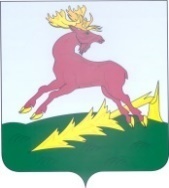 ТАТАРСТАН РЕСПУБЛИКАСЫАЛЕКСЕЕВСКМУНИЦИПАЛЬ РАЙОНЫНЫҢКӨРНӘЛЕ АВЫЛҖИРЛЕГЕ СОВЕТЫТАТАРСТАН РЕСПУБЛИКАСЫАЛЕКСЕЕВСКМУНИЦИПАЛЬ РАЙОНЫНЫҢКӨРНӘЛЕ АВЫЛҖИРЛЕГЕ СОВЕТЫРЕШЕНИЕ15.12.20202021 елга, 2022 һәм 2023 еллар план чорына Алексеевск муниципаль районының Көрнәле авыл җирлеге бюджеты турында РЕШЕНИЕ15.12.20202021 елга, 2022 һәм 2023 еллар план чорына Алексеевск муниципаль районының Көрнәле авыл җирлеге бюджеты турында Коры Көрнәле ав.Коры Көрнәле ав.КАРАР№ 8КАРАР№ 8Күрсәткеч кодыКүрсәткеч исемеСуммасы01 00 00 00 00 0000 000Бюджет кытлыгын эчке финанслау чыганаклары0,001 05 00 00 00 0000 000Бюджет чараларын исәпкә алу счетларында калган акчаларны үзгәртү0,001 05 00 00 00 0000 510Бюджетларның калган акчаларын арттыру- 1765,6001 05 02 01 00 0000 510Бюджетларның калган башка акчаларын арттыру- 1765,6001 05 02 01 05 0000 510Алексеевск муниципаль районы бюджетының калган башка акчаларын арттыру- 1765,6001 05 00 00 00 0000 610Бюджетларның калган чараларын киметү1765,6001 05 02 01 00 0000 610Бюджетларның калган башка акчаларын киметү1765,6001 05 02 01 05 0000 610Алексеевск муниципаль районы бюджетының калган башка акчаларын киметү1765,60Күрсәткеч кодыКүрсәткеч исемеСуммасыСуммасыКүрсәткеч кодыКүрсәткеч исеме2022202301 00 00 00 00 0000 000Бюджет кытлыгын эчке финанслау чыганаклары0,00,001 05 00 00 00 0000 000Бюджет чараларын исәпкә алу счетларында калган акчаларны үзгәртү0,00,001 05 00 00 00 0000 510Бюджетларның калган акчаларын арттыру-1830,00-1888,6001 05 02 01 00 0000 510Бюджетларның калган башка акчаларын арттыру-1830,00-1888,6001 05 02 01 05 0000 510Алексеевск муниципаль районы бюджетының калган башка акчаларын арттыру-1830,00-1888,6001 05 00 00 00 0000 610Бюджетларның калган чараларын киметү1830,001888,6001 05 02 01 00 0000 610Бюджетларның калган башка акчаларын киметү1830,001888,6001 05 02 01 05 0000 610Алексеевск муниципаль районы бюджетының калган башка акчаларын киметү1830,001888,60Көрнәле авыл җирлеге Советының 2020 елның 15 декабрендәге8 номерлы Карарына2 нче КушымтаКөрнәле авыл җирлеге Советының 2020 елның 15 декабрендәге8 номерлы Карарына2 нче Кушымта2021 елга Көрнәле авыл җирлеге бюджетының фаразлана торган керемнәре күләмнәре2021 елга Көрнәле авыл җирлеге бюджетының фаразлана торган керемнәре күләмнәре2021 елга Көрнәле авыл җирлеге бюджетының фаразлана торган керемнәре күләмнәре2021 елга Көрнәле авыл җирлеге бюджетының фаразлана торган керемнәре күләмнәре2021 елга Көрнәле авыл җирлеге бюджетының фаразлана торган керемнәре күләмнәре2021 елга Көрнәле авыл җирлеге бюджетының фаразлана торган керемнәре күләмнәре2021 елга Көрнәле авыл җирлеге бюджетының фаразлана торган керемнәре күләмнәре2021 елга Көрнәле авыл җирлеге бюджетының фаразлана торган керемнәре күләмнәре2021 елга Көрнәле авыл җирлеге бюджетының фаразлана торган керемнәре күләмнәремең суммең суммең сумИсемеКерем кодыСуммасыСуммасыСАЛЫМ ҺӘМ САЛЫМ БУЛМАГАН КЕРЕМНӘР1 00 00000 00 0000 000463,60463,60ТАБЫШКА САЛЫМНАР, КЕРЕМНӘР1 01 00000 00 0000 00017,1017,10Физик затлар кеременә салым1 01 02000 01 0000 11017,1017,10ҖЫЕЛМА КЕРЕМГӘ САЛЫМНАР1 06 00000 00 0000 000444,00444,00Физик затлар мөлкәтенә салым1 06 01000 10 0000 11041,0041,00Җир салымы1 06 06000 10 0000 110403,00403,00ДӘҮЛӘТ ПОШЛИНАСЫ1 08 00000 00 0000 0002,502,50Россия Федерациясе закон актлары нигезендә нотариаль гамәлләр кылуга вәкаләтле җирле үзидарә органнарының вазыйфаи затлары тарафыннан нотариаль гамәлләр кылган өчен дәүләт пошлинасы1 08 04020 01 0000 1102,502,50ТҮЛӘҮСЕЗ КЕРЕМНӘР2 00 00000 00 0000 0001302,001302,00РФ бюджет системасының башка бюджетларыннан кире кайтарылмый торган керемнәр2 02 00000 00 0000 0001302,001302,00Муниципаль берәмлекләр бюджетларына дотацияләр2 0210000 00 0000 150 1202,001202,00Муниципаль берәмлекләр бюджетларына субвенцияләр2 02 30000 00 0000 150100,00100,00БАРЛЫГЫ КЕРЕМНӘР1765,601765,60                                                                                                             2 нче таблица2022 -2023 елларга Көрнәле авыл җирлеге бюджетының фаразлана торган керемнәре күләмнәре                                                                                                             2 нче таблица2022 -2023 елларга Көрнәле авыл җирлеге бюджетының фаразлана торган керемнәре күләмнәре                                                                                                             2 нче таблица2022 -2023 елларга Көрнәле авыл җирлеге бюджетының фаразлана торган керемнәре күләмнәре                                                                                                             2 нче таблица2022 -2023 елларга Көрнәле авыл җирлеге бюджетының фаразлана торган керемнәре күләмнәре                                                                                                             2 нче таблица2022 -2023 елларга Көрнәле авыл җирлеге бюджетының фаразлана торган керемнәре күләмнәре                                                                                                             2 нче таблица2022 -2023 елларга Көрнәле авыл җирлеге бюджетының фаразлана торган керемнәре күләмнәре                                                                                                             2 нче таблица2022 -2023 елларга Көрнәле авыл җирлеге бюджетының фаразлана торган керемнәре күләмнәре                                                                                                             2 нче таблица2022 -2023 елларга Көрнәле авыл җирлеге бюджетының фаразлана торган керемнәре күләмнәре                                                                                                             2 нче таблица2022 -2023 елларга Көрнәле авыл җирлеге бюджетының фаразлана торган керемнәре күләмнәре                                                                                                             2 нче таблица2022 -2023 елларга Көрнәле авыл җирлеге бюджетының фаразлана торган керемнәре күләмнәре                                                                                                             2 нче таблица2022 -2023 елларга Көрнәле авыл җирлеге бюджетының фаразлана торган керемнәре күләмнәре                                                                                                             2 нче таблица2022 -2023 елларга Көрнәле авыл җирлеге бюджетының фаразлана торган керемнәре күләмнәре                                                                                                             2 нче таблица2022 -2023 елларга Көрнәле авыл җирлеге бюджетының фаразлана торган керемнәре күләмнәре                                                                                                             2 нче таблица2022 -2023 елларга Көрнәле авыл җирлеге бюджетының фаразлана торган керемнәре күләмнәре                                                                                                             2 нче таблица2022 -2023 елларга Көрнәле авыл җирлеге бюджетының фаразлана торган керемнәре күләмнәремең суммең суммең сумИсемеКерем кодыСуммасыСуммасыСуммасыИсемеКерем коды202220222022САЛЫМ ҺӘМ САЛЫМ БУЛМАГАН КЕРЕМНӘР1 00 00000 00 0000 000487,00501,00501,00ТАБЫШКА САЛЫМНАР, КЕРЕМНӘР1 01 00000 00 0000 00022,5023,5023,50Физик затлар кеременә салым1 01 02000 01 0000 11022,50     23,50     23,50ҖЫЕЛМА КЕРЕМГӘ САЛЫМНАР1 06 00000 00 0000 000462,00475,00475,00Физик затлар мөлкәтенә салым1 06 01000 10 0000 11059,0072,0072,00Җир салымы1 06 06000 10 0000 110403,00403,00403,00ДӘҮЛӘТ ПОШЛИНАСЫ1 08 00000 00 0000 0002,502,502,50Россия Федерациясе закон актлары нигезендә нотариаль гамәлләр кылуга вәкаләтле җирле үзидарә органнарының вазыйфаи затлары тарафыннан нотариаль гамәлләр кылган өчен дәүләт пошлинасы1 08 04020 01 0000 1102,502,502,50ТҮЛӘҮСЕЗ КЕРЕМНӘР2 00 00000 00 0000 0001343,00  1387,60  1387,60РФ бюджет системасының башка бюджетларыннан кире кайтарылмый торган керемнәр2 02 00000 00 0000 0001343,001387,601387,60Муниципаль берәмлекләр бюджетларына дотацияләр2 0210000 00 0000 150 1241,901282,401282,40Муниципаль берәмлекләр бюджетларына субвенцияләр2 02 30000 00 000150 101,10105,20105,20БАРЛЫГЫ КЕРЕМНӘР1830,001888,601888,60Көрнәле авыл җирлеге Советының 2020 елның 15 декабрендәге8 номерлы Карарына3 нче КушымтаТатарстан Республикасы Алексеевск муниципаль районының Көрнәле авыл җирлеге җирле бюджеты керемнәренең баш администраторлары исемлеге                                                                                  1 нче таблицаТатарстан Республикасы Алексеевск муниципаль районының -  Алексеевск муниципаль районының Көрнәле авыл җирлеге бюджеты керемнәренең баш администраторлары - Алексеевск муниципаль районының җирле үзидарә органнары һәм (яисә) алар карамагындагы бюджет учреждениеләре исемлегеКодБюджет классификациясе кодыКеремнәрнең төркемнәре, төркемчәләре, маддәләре һәм ярдәмче исемнәреАлексеевск муниципаль районының финанс-бюджет палатасыАлексеевск муниципаль районының финанс-бюджет палатасыАлексеевск муниципаль районының финанс-бюджет палатасы501108 04020 01 1000 100Россия Федерациясе закон актлары нигезендә нотариаль гамәлләр кылуга вәкаләтле җирле үзидарә органнарының вазыйфаи затлары тарафыннан нотариаль гамәлләр кылган өчен дәүләт пошлинасы501 108 04020 01 4000 110Россия Федерациясе закон актлары нигезендә нотариаль гамәлләр кылуга вәкаләтле җирле үзидарә органнарының вазыйфаи затлары тарафыннан нотариаль гамәлләр кылган өчен дәүләт пошлинасы501108 07175 01 1000 110Авыл җирлеге җирле үзидарә органы тарафыннан куркыныч, авыр йөк һәм (яки) зур габаритлы йөкләр ташуны гамәлгә ашыручы автомобиль юллары буенча хәрәкәт итүгә махсус рөхсәт биргән өчен дәүләт пошлинасы 501108 07175 01 4000 110Авыл җирлеге җирле үзидарә органы тарафыннан куркыныч, авыр йөк һәм (яки) зур габаритлы йөкләр ташуны гамәлгә ашыручы автомобиль юллары буенча хәрәкәт итүгә махсус рөхсәт биргән өчен дәүләт пошлинасы 501113 01995 10 0000 130Авыл җирлекләре бюджетлары акчаларын алучылар тарафыннан түләүле хезмәтләр (эшләр) күрсәтүдән башка керемнәр501113 02065 10 0000 130Авыл җирлекләре мөлкәтен эксплуатацияләүгә бәйле рәвештә тотылган чыгымнарны каплау тәртибендә керә торган керемнәр501113 02995 10 0000 130Авыл җирлекләре бюджетлары чыгымнарын компенсацияләүдән башка керемнәр501116 01151 01 0000 140Административ хокук бозулар турында Россия Федерациясе кодексының 15 бүлегендә билгеләнгән административ штрафлар финанс, салымнар һәм җыемнар, иминият, кыйммәтле кәгазьләр базары өлкәсендә административ хокук бозулар (Россия Федерациясе Бюджет кодексының 46 статьясындагы 6 пунктында күрсәтелгән штрафлардан тыш) федераль судлар судьялары, федераль дәүләт органнарының, учреждениеләрнең, Россия Федерациясе Үзәк банкының вазыйфаи затлары тарафыннан салына торган административ штрафлар501116 01151 01 9000 140Административ хокук бозулар турында Россия Федерациясе кодексының 15 бүлегендә билгеләнгән административ штрафлар финанс, салымнар һәм җыемнар, иминият, кыйммәтле кәгазьләр базары өлкәсендә (Россия Федерациясе Бюджет кодексының 46 статьясындагы 6 пунктында күрсәтелгән штрафлардан тыш) федераль судлар судьялары, федераль дәүләт органнарының, учреждениеләрнең, Россия Федерациясе Үзәк банкының вазыйфаи затлары тарафыннан салына торган административ хокук бозулар өчен (Россия Федерациясе Бюджет кодексының 46 статьясындагы 6 пунктында күрсәтелгән штрафлардан тыш)501116 02 02002 0000 140Муниципаль хокукый актларны бозган өчен административ хокук бозулар турында Россия Федерациясе субъекты тарафыннан билгеләнгән административ штрафлар501 117 01050 10 0000 180Авыл җирлекләре бюджетларына күчерелә торган ачыкланмаган кертемнәр501117 05050 10 0000 180Авыл җирлекләре бюджетларының салым булмаган башка керемнәре501 117 14030 10 0000 180Авыл җирлекләре бюджетларына күчерелә торган гражданнарның үзара салым акчалары501202 15001 10 0000 150Бюджет тәэмин ителешен тигезләүгә авыл җирлекләре бюджетларына дотацияләр501202 15002 10 0000 150Бюджетларның баланслылыгын тәэмин итү чараларына ярдәм итүгә авыл җирлекләре бюджетларына дотацияләр501202 16001 10 0000 150Муниципаль районнар бюджетларыннан бюджет тәэмин ителешен тигезләүгә авыл җирлекләре бюджетларына дотацияләр501202 19999 10 0000 150Авыл җирлекләре бюджетларына башка дотацияләр501202 20077 10 0000 150Муниципаль милек объектларына капитал салуларны финанслашуга авыл җирлекләре бюджетларына субсидияләр501202 20079 10 0000 150Яшәү өчен яраксыз дип танылган торак фондыннан һәм (яисә) тузу дәрәҗәсе югары булган торак фондыннан гражданнарны күчерүгә авыл җирлекләре бюджетларына субсидияләр (70 проценттан артык)501202 20301 10 0000 150Күпфатирлы йортларга капиталь ремонт чараларын бюджетлар акчалары исәбеннән тәэмин итүгә авыл җирлекләре бюджетларына субсидияләр501202 20302 10 0000 150Авария хәлендәге торак фондыннан гражданнарны күчерү гамәлләрен тәэмин итүгә авыл җирлекләре бюджетларына субсидияләр501 202 29999 10 0000 150Авыл җирлекләре бюджетларына башка субсидияләр501202 35930 10 0000 150Граждан хәле актларын дәүләт теркәвенә алуга авыл җирлекләре бюджетларына субвенцияләр501202 35118 10 0000 150Хәрби комиссариатлар булмаган территорияләрдә беренчел хәрби исәпкә алуны гамәлгә ашыруга авыл җирлекләре бюджетларына субвенцияләр501202 45160 10 0000 150Башка дәрәҗәдәге хакимият органнары тарафыннан кабул ителгән карарлар нәтиҗәсендә барлыкка килгән өстәмә чыгымнарны компенсацияләү өчен авыл җирлекләре бюджетларына тапшырыла торган бюджетара трансфертлар501202 49999 10 0000 150Авыл җирлекләре бюджетларына башка бюджетара трансфертлар501204 05010 10 0000 150Авыл җирлекләре бюджетлары акчаларын алучылар өчен дәүләтнеке булмаган оешмалар тарафыннан грантлар бирү501204 05020 10 0000 150Авыл җирлекләре бюджетлары акчаларын алучыларга дәүләтнеке булмаган оешмалар тарафыннан бирелә торган акчалата иганәләрдән кертемнәр501207 05020 10 0000 150Авыл җирлекләре бюджетлары акчаларын алучыларга физик затлар тарафыннан бирелә торган акчалата иганәләрдән кертемнәр501207 05030 10 0000 150Авыл җирлекләре бюджетларына кире кайтарылмый торган башка кертемнәр501208 05000 10 0000 150Артык түләнгән яисә артык түләтелгән салымнарны, җыемнарны һәм башка түләүләрне кире кайтаруны (исәпкә алуны) гамәлгә ашыру өчен авыл җирлекләре бюджетларыннан (җирлекләр бюджетларына) күчерү, шулай ук мондый кире кайтаруны вакытында башкармаган өчен процентлар һәм артык түләтелгән суммаларга исәпләнгән процентлар суммалары501218 60010 10 0000 150Узган еллардан калган максатчан билгеләнештәге субсидияләрне, субвенцияләрне һәм башка бюджетара трансфертларны муниципаль районнар бюджетларыннан кире кайтарудан авыл җирлекләре бюджетлары керемнәре501218 60020 10 0000 150Узган еллардан калган максатчан билгеләнештәге субсидияләрне, субвенцияләрне һәм башка бюджетара трансфертларны муниципаль районнар бюджетларыннан кире кайтарудан авыл җирлекләре бюджетлары керемнәре501218 05010 10 0000 150Узган еллардагы субсидияләрнең калган өлешләрен бюджет учреждениеләре тарафыннан кире кайтарудан авыл җирлекләре бюджетлары керемнәре501218 60020 10 0000 150Узган еллардан калган максатчан билгеләнештәге субсидияләрне, субвенцияләрне һәм башка бюджетара трансфертларны бюджеттан тыш дәүләт фондлары бюджетларыннан кире кайтарудан авыл җирлекләре бюджетлары керемнәре501218 05020 10 0000 150Узган еллардагы субсидияләрнең калган өлешләрен автоном учреждениеләр тарафыннан кире кайтарудан авыл җирлекләре бюджетлары керемнәре501218 05030 10 0000 150Авыл җирлекләре бюджетларының узган еллардагы субсидияләрнең калган өлешләрен башка оешмалар тарафыннан кире кайтарудан керемнәре501219 60010 10 0000 150Узган еллардан калган максатчан билгеләнештәге субсидияләрне, субвенцияләрне һәм башка бюджетара трансфертларны авыл җирлекләре бюджетларыннан кире кайтаруАлексеевск муниципаль районының мөлкәт һәм җир мөнәсәбәтләре ПалатасыАлексеевск муниципаль районының мөлкәт һәм җир мөнәсәбәтләре ПалатасыАлексеевск муниципаль районының мөлкәт һәм җир мөнәсәбәтләре Палатасы502111 01050 10 0000 120Хуҗалык ширкәтләренең һәм җәмгыятьләренең устав (җыелма) капиталларындагы өлешләренә туры килә торган табыш яисә авыл җирлекләрендәге акцияләр буенча дивидендлар рәвешендәге керемнәр502111 02085 10 0000 120Авыл җирлекләре милкендәге акцияләрне сату буенча аукционнар үткәрү барышында туплана торган суммаларны урнаштырудан керемнәр502111 05025 10 0000 120Аренда түләве рәвешендә алына торган керемнәр, шулай ук авыл җирлекләре милкендәге җирләр өчен (муниципаль бюджет һәм автоном учреждениеләрнең җир кишәрлекләреннән тыш) аренда шартнамәләре төзү хокукын сатудан акчалар502111 05035 10 0000 120 Авыл җирлекләренең идарә органнары һәм алар төзегән учреждениеләр оператив идарәсендәге мөлкәтне (муниципаль бюджет һәм автоном учреждениеләр мөлкәтеннән тыш) арендага тапшырудан керемнәр502111 07015 10 0000 120Авыл җирлекләре төзегән муниципаль унитар предприятиеләрнең салымнар түләгәннән һәм башка мәҗбүри түләүләреннән соң калган табыш өлешен күчерүдән керемнәр502111 08050 10 0000 120Авыл җирлекләре милкендәге мөлкәтне (муниципаль бюджет һәм автоном учреждениеләр мөлкәтеннән, шулай ук муниципаль унитар предприятиеләр, шул исәптән казна предприятиеләре мөлкәтеннән тыш) залогка, ышанычлы идарәгә тапшырудан алына торган акчалар502111 09045 10 0000 120Авыл җирлекләре милкендәге мөлкәттән (муниципаль бюджет һәм автоном учреждениеләр мөлкәтеннән, шулай ук муниципаль унитар предприятиеләр, шул исәптән казна предприятиеләре мөлкәтеннән тыш) файдаланудан башка керемнәр502114 01050 10 0000 410Авыл җирлекләре милкендәге фатирларны сатудан керемнәр502114 02052 10 0000 410Авыл җирлекләренең идарә органнары карамагындагы учреждениеләрнең оператив идарәсендәге мөлкәтне (муниципаль бюджет һәм автоном учреждениеләр мөлкәтеннән тыш) реализацияләүдән керемнәр, күрсәтелгән мөлкәт буенча төп чараларны гамәлгә ашыру өлешендә502114 02052 10 0000 440Авыл җирлекләренең идарә органнары карамагындагы учреждениеләрнең оператив идарәсендәге мөлкәтне (муниципаль бюджет һәм автоном учреждениеләр мөлкәтеннән тыш) реализацияләүдән керемнәр, күрсәтелгән мөлкәт буенча матди запасларны гамәлгә ашыру өлешендә502114 02053 10 0000 410Авыл җирлекләре милкендәге башка мөлкәтне (муниципаль бюджет һәм автоном учреждениеләр мөлкәтеннән, шулай ук муниципаль унитар предприятиеләр, шул исәптән казна предприятиеләре мөлкәтеннән тыш) реализацияләүдән керемнәр, күрсәтелгән мөлкәт буенча төп чараларны гамәлгә ашыру өлешендә502114 02053 10 0000 440Авыл җирлекләре милкендәге башка мөлкәтне (муниципаль бюджет һәм автоном учреждениеләр мөлкәтеннән, шулай ук муниципаль унитар предприятиеләр, шул исәптән казна предприятиеләре мөлкәтеннән тыш) реализацияләүдән керемнәр, күрсәтелгән мөлкәт буенча матди запасларны гамәлгә ашыру өлешендә502114 04050 10 0000 420Авыл җирлекләре милкендәге матди булмаган активларны сатудан керемнәр502114 06025 10 0000 430Авыл җирлекләре милкендәге җир кишәрлекләрен (муниципаль бюджет һәм автоном учреждениеләр җир кишәрлекләреннән тыш) сатудан керемнәр502117 02020 10 0000 180Авыл җирлекләре территорияләрендә урнашкан авыл хуҗалыгы җирләрен тартып алуга бәйле рәвештә авыл хуҗалыгы җитештерүе югалтуларын каплау (2008 елның 1 гыйнварына кадәр барлыкка килгән йөкләмәләр буенча)                                                                              2 нче таблицаКөрнәле авыл җирлеге бюджеты керемнәренең баш администраторлары - Россия Федерациясе һәм Татарстан Республикасы дәүләт хакимияте органнары исемлеге                                                                              2 нче таблицаКөрнәле авыл җирлеге бюджеты керемнәренең баш администраторлары - Россия Федерациясе һәм Татарстан Республикасы дәүләт хакимияте органнары исемлеге                                                                              2 нче таблицаКөрнәле авыл җирлеге бюджеты керемнәренең баш администраторлары - Россия Федерациясе һәм Татарстан Республикасы дәүләт хакимияте органнары исемлегеКодБюджет классификациясе кодыКеремнәрнең төркемнәре, төркемчәләре, маддәләре һәм ярдәмче исемнәреФедераль казначылык идарәсенең Алексеевск районы буенча бүлегеФедераль казначылык идарәсенең Алексеевск районы буенча бүлегеФедераль казначылык идарәсенең Алексеевск районы буенча бүлеге100.117 01050 10 0000 180 Җирлекләр бюджетларына күчерелә торган ачыкланмаган кертемнәрФедераль салым хезмәтенең Татарстан Республикасы буенча идарәсеФедераль салым хезмәтенең Татарстан Республикасы буенча идарәсеФедераль салым хезмәтенең Татарстан Республикасы буенча идарәсе182.106 01030 10 0000 110Җирлекләр чикләрендә урнашкан салым салу объектларына карата кулланыла торган ставкалар буенча алына торган физик затлар мөлкәтенә салым182.106 06013 10 0000 110РФ НК 394 маддәсенең 1 пунктының 1 бүлегендә билгеләнгән һәм җирлекләр чикләрендә урнашкан салым салу объектларына карата кулланыла торган ставка буенча алына торган җир салымы182.106 06023 10 0000 110Россия Федерациясе НК 394 маддәсенең 1 пунктының 2 пунктчасында билгеләнгән һәм җирлекләр чикләрендә урнашкан салым салу объектларына карата кулланыла торган ставка буенча алына торган җир салымы182.109 04053 10 0000 110Җирлекләр территорияләрендә туплана торган җир салымы (2006 елның 1 гыйнварына кадәр булган йөкләмәләр буенча)Татарстан Республикасы Финанс министрлыгыТатарстан Республикасы Финанс министрлыгыТатарстан Республикасы Финанс министрлыгы711116 33050 10 0000 140 Җирлекләр ихтыяҗлары өчен товарлар кайтартуга, эшләр башкаруга, хезмәтләр күрсәтүгә заказлар урнаштыру турындагы РФ законнарын бозган өчен акчалата түләтүләр (штрафлар)Алексеевск муниципаль районының Көрнәле авыл җирлеге бюджеты кытлыгын финанслау чыганакларының баш администраторлары исемлеге Алексеевск муниципаль районының Көрнәле авыл җирлеге бюджеты кытлыгын финанслау чыганакларының баш администраторлары исемлеге Алексеевск муниципаль районының Көрнәле авыл җирлеге бюджеты кытлыгын финанслау чыганакларының баш администраторлары исемлеге Алексеевск муниципаль районының Көрнәле авыл җирлеге бюджеты кытлыгын финанслау чыганакларының баш администраторлары исемлеге Алексеевск муниципаль районының Көрнәле авыл җирлеге бюджеты кытлыгын финанслау чыганакларының баш администраторлары исемлеге Алексеевск муниципаль районының Көрнәле авыл җирлеге бюджеты кытлыгын финанслау чыганакларының баш администраторлары исемлеге КодБюджет классификациясе кодыКеремнәрнең төркемнәре, төркемчәләре, маддәләре һәм ярдәмче исемнәреАлексеевск муниципаль районының финанс-бюджет палатасыАлексеевск муниципаль районының финанс-бюджет палатасыАлексеевск муниципаль районының финанс-бюджет палатасы  50101 05 02 01 05 0000 510Муниципаль районнар бюджетларының калган башка акчаларын арттыру 50101 05 02 01 05 0000 610Муниципаль районнар бюджетларының калган башка акчаларын киметү                                                                            Көрнәле авыл җирлеге Советының 2020 елның 15 декабрендәге8 номерлы Карарына5 нче Кушымта                                                                                                                                   1 нче таблица2021 елга Алексеевск муниципаль районының Көрнәле авыл җирлеге бюджеты чыгымнары классификациясенең бүлекләре һәм бүлекчәләре, максатчан маддәләре, чыгымнар төрләре төркемнәре буенча бюджет ассигнованиеләрен бүлү                                                                            Көрнәле авыл җирлеге Советының 2020 елның 15 декабрендәге8 номерлы Карарына5 нче Кушымта                                                                                                                                   1 нче таблица2021 елга Алексеевск муниципаль районының Көрнәле авыл җирлеге бюджеты чыгымнары классификациясенең бүлекләре һәм бүлекчәләре, максатчан маддәләре, чыгымнар төрләре төркемнәре буенча бюджет ассигнованиеләрен бүлү                                                                            Көрнәле авыл җирлеге Советының 2020 елның 15 декабрендәге8 номерлы Карарына5 нче Кушымта                                                                                                                                   1 нче таблица2021 елга Алексеевск муниципаль районының Көрнәле авыл җирлеге бюджеты чыгымнары классификациясенең бүлекләре һәм бүлекчәләре, максатчан маддәләре, чыгымнар төрләре төркемнәре буенча бюджет ассигнованиеләрен бүлү                                                                            Көрнәле авыл җирлеге Советының 2020 елның 15 декабрендәге8 номерлы Карарына5 нче Кушымта                                                                                                                                   1 нче таблица2021 елга Алексеевск муниципаль районының Көрнәле авыл җирлеге бюджеты чыгымнары классификациясенең бүлекләре һәм бүлекчәләре, максатчан маддәләре, чыгымнар төрләре төркемнәре буенча бюджет ассигнованиеләрен бүлү                                                                            Көрнәле авыл җирлеге Советының 2020 елның 15 декабрендәге8 номерлы Карарына5 нче Кушымта                                                                                                                                   1 нче таблица2021 елга Алексеевск муниципаль районының Көрнәле авыл җирлеге бюджеты чыгымнары классификациясенең бүлекләре һәм бүлекчәләре, максатчан маддәләре, чыгымнар төрләре төркемнәре буенча бюджет ассигнованиеләрен бүлү                                                                            Көрнәле авыл җирлеге Советының 2020 елның 15 декабрендәге8 номерлы Карарына5 нче Кушымта                                                                                                                                   1 нче таблица2021 елга Алексеевск муниципаль районының Көрнәле авыл җирлеге бюджеты чыгымнары классификациясенең бүлекләре һәм бүлекчәләре, максатчан маддәләре, чыгымнар төрләре төркемнәре буенча бюджет ассигнованиеләрен бүлүмең суммең сумИсемеРзПРЦСРВРсуммасыГомумдәүләт мәсьәләләре01938,9Муниципаль берәмлек башлыгы эшчәнлеге0102441,5Билгеләнгән функцияләр өлкәсендә җитәкчелек һәм идарә итү010299 0 00 00000441,5Муниципаль берәмлек башлыгы010299 0 00 02030441,5Дәүләт (муниципаль) органнары, казна учреждениеләре, бюджеттан тыш дәүләт фондларының идарә органнары тарафыннан функцияләр башкаруны тәэмин итү максатларында персоналга түләү чыгымнары010299 0 00 02030100441,5Башкарма органнар эшчәнлеге010499 0 00 02030 432,4Үзәк аппарат010499 0 00 02040432,4Дәүләт (муниципаль) органнары, казна учреждениеләре, бюджеттан тыш дәүләт фондларының идарә органнары тарафыннан функцияләр башкаруны тәэмин итү максатларында персоналга түләү чыгымнары010499 0 00 02040100343,6Дәүләт (муниципаль) ихтыяҗлары өчен товарлар, эшләр һәм хезмәт күрсәтүләр сатып алу010499 0 00 0204020084,0Оешмалар мөлкәтенә салым һәм җир салымы түләү010499 0 00 020408004,8Резерв фонды011115,00Башкарма комитетның резерв фонды011199 0 00 0741115,00Башка бюджет ассигнованиеләре011199 0 00 0741180015,00Башка гомумдәүләт мәсьәләләре011350,0Коррупциягә каршы чаралар010499 0 00 020431,0Дәүләт (муниципаль) ихтыяҗлары өчен товарлар, эшләр һәм хезмәт күрсәтүләр сатып алу010499 0 00 020432001,0Мөлкәткә салым түләү011399 0 00 0295049,0Оешмалар мөлкәтенә салым һәм җир салымы түләү011399 0 00 0295080049,0Милли оборона02100,0Мобилизация һәм хәрби булмаган әзерлек0203100,0Хәрби комиссариатлар булмаган территорияләрдә беренчел хәрби исәпкә алуны гамәлгә ашыру020399 0 00 51180100,0Дәүләт (муниципаль) органнары, казна учреждениеләре, бюджеттан тыш дәүләт фондларының идарә органнары тарафыннан функцияләр башкаруны тәэмин итү максатларында персоналга түләү чыгымнары020399 0 00 5118010089,70Дәүләт (муниципаль) ихтыяҗлары өчен товарлар, эшләр һәм хезмәт күрсәтүләр сатып алу99 0 00 5118020010,30Торак-коммуналь хуҗалык05Б1 0 00 78010 95,70Урам яктыртуы0503Б1 0 00 78010 76,7Дәүләт (муниципаль) ихтыяҗлары өчен товарлар, эшләр һәм хезмәт күрсәтүләр сатып алу0503Б1 0 00 7801020076,7Төзекләндерү0503Б1 0 00 78050        19,0Дәүләт (муниципаль) ихтыяҗлары өчен товарлар, эшләр һәм хезмәт күрсәтүләр сатып алу0503Б1 0 00 78050        19,0 Оешмалар мөлкәтенә салым һәм җир салымы түләү0503Б1 0 00 78050200         0,00Мәдәният, кинематография08612,9Мәдәният0801612,92019 - 2023 елларга Татарстан Республикасы Алексеевск муниципаль районында террорчылыкны һәм экстремистлыкны профилактикалау программасы080106 3 00 0000 01,0«Террорчылыкны һәм экстремизмны профилактикалау» төп чарасы080106 3 01 0000 01,0Программа чараларын гамәлгә ашыру080106 3 01 1099 01,0Дәүләт (муниципаль) ихтыяҗлары өчен товарлар, эшләр һәм хезмәт күрсәтүләр сатып алу080106 3 01 1099 02001,0"2020-2025 елларга Алексеевск муниципаль районында мәдәниятне үстерү" муниципаль программасы080108 000 0000 0611,90"Клуб, концерт оешмаларын һәм башкару сәнгатен үстерү" төп чарасы080108 401 0000 0611,90Клублар һәм мәдәни-ял үзәкләре эшчәнлеген тәэмин итү080108 401 4409 1611,90Дәүләт (муниципаль) органнары, казна учреждениеләре, бюджеттан тыш дәүләт фондларының идарә органнары тарафыннан функцияләр башкаруны тәэмин итү максатларында персоналга түләү чыгымнары080108 401 4409 1100        192,70Дәүләт (муниципаль) ихтыяҗлары өчен товарлар, эшләр һәм хезмәт күрсәтүләр сатып алу080108 401 4409 1200416,20Оешмалар мөлкәтенә салым һәм җир салымы түләү080108 401 4409 18003,00Тискәре трансфертлар1403990002086025118,10Барлык чыгымнар1765,62022-2023 елларга Алексеевск муниципаль районының Көрнәле авыл җирлеге бюджеты чыгымнары классификациясенең бүлекләре һәм бүлекчәләре, максатчан маддәләре, чыгымнар төрләре төркемнәре буенча бюджет ассигнованиеләрен бүлү2022-2023 елларга Алексеевск муниципаль районының Көрнәле авыл җирлеге бюджеты чыгымнары классификациясенең бүлекләре һәм бүлекчәләре, максатчан маддәләре, чыгымнар төрләре төркемнәре буенча бюджет ассигнованиеләрен бүлү2022-2023 елларга Алексеевск муниципаль районының Көрнәле авыл җирлеге бюджеты чыгымнары классификациясенең бүлекләре һәм бүлекчәләре, максатчан маддәләре, чыгымнар төрләре төркемнәре буенча бюджет ассигнованиеләрен бүлү2022-2023 елларга Алексеевск муниципаль районының Көрнәле авыл җирлеге бюджеты чыгымнары классификациясенең бүлекләре һәм бүлекчәләре, максатчан маддәләре, чыгымнар төрләре төркемнәре буенча бюджет ассигнованиеләрен бүлү2022-2023 елларга Алексеевск муниципаль районының Көрнәле авыл җирлеге бюджеты чыгымнары классификациясенең бүлекләре һәм бүлекчәләре, максатчан маддәләре, чыгымнар төрләре төркемнәре буенча бюджет ассигнованиеләрен бүлү2022-2023 елларга Алексеевск муниципаль районының Көрнәле авыл җирлеге бюджеты чыгымнары классификациясенең бүлекләре һәм бүлекчәләре, максатчан маддәләре, чыгымнар төрләре төркемнәре буенча бюджет ассигнованиеләрен бүлү2022-2023 елларга Алексеевск муниципаль районының Көрнәле авыл җирлеге бюджеты чыгымнары классификациясенең бүлекләре һәм бүлекчәләре, максатчан маддәләре, чыгымнар төрләре төркемнәре буенча бюджет ассигнованиеләрен бүлү2022-2023 елларга Алексеевск муниципаль районының Көрнәле авыл җирлеге бюджеты чыгымнары классификациясенең бүлекләре һәм бүлекчәләре, максатчан маддәләре, чыгымнар төрләре төркемнәре буенча бюджет ассигнованиеләрен бүлү2022-2023 елларга Алексеевск муниципаль районының Көрнәле авыл җирлеге бюджеты чыгымнары классификациясенең бүлекләре һәм бүлекчәләре, максатчан маддәләре, чыгымнар төрләре төркемнәре буенча бюджет ассигнованиеләрен бүлү2022-2023 елларга Алексеевск муниципаль районының Көрнәле авыл җирлеге бюджеты чыгымнары классификациясенең бүлекләре һәм бүлекчәләре, максатчан маддәләре, чыгымнар төрләре төркемнәре буенча бюджет ассигнованиеләрен бүлү2022-2023 елларга Алексеевск муниципаль районының Көрнәле авыл җирлеге бюджеты чыгымнары классификациясенең бүлекләре һәм бүлекчәләре, максатчан маддәләре, чыгымнар төрләре төркемнәре буенча бюджет ассигнованиеләрен бүлү2022-2023 елларга Алексеевск муниципаль районының Көрнәле авыл җирлеге бюджеты чыгымнары классификациясенең бүлекләре һәм бүлекчәләре, максатчан маддәләре, чыгымнар төрләре төркемнәре буенча бюджет ассигнованиеләрен бүлү2022-2023 елларга Алексеевск муниципаль районының Көрнәле авыл җирлеге бюджеты чыгымнары классификациясенең бүлекләре һәм бүлекчәләре, максатчан маддәләре, чыгымнар төрләре төркемнәре буенча бюджет ассигнованиеләрен бүлү2022-2023 елларга Алексеевск муниципаль районының Көрнәле авыл җирлеге бюджеты чыгымнары классификациясенең бүлекләре һәм бүлекчәләре, максатчан маддәләре, чыгымнар төрләре төркемнәре буенча бюджет ассигнованиеләрен бүлү2022-2023 елларга Алексеевск муниципаль районының Көрнәле авыл җирлеге бюджеты чыгымнары классификациясенең бүлекләре һәм бүлекчәләре, максатчан маддәләре, чыгымнар төрләре төркемнәре буенча бюджет ассигнованиеләрен бүлү2022-2023 елларга Алексеевск муниципаль районының Көрнәле авыл җирлеге бюджеты чыгымнары классификациясенең бүлекләре һәм бүлекчәләре, максатчан маддәләре, чыгымнар төрләре төркемнәре буенча бюджет ассигнованиеләрен бүлү2022-2023 елларга Алексеевск муниципаль районының Көрнәле авыл җирлеге бюджеты чыгымнары классификациясенең бүлекләре һәм бүлекчәләре, максатчан маддәләре, чыгымнар төрләре төркемнәре буенча бюджет ассигнованиеләрен бүлү2022-2023 елларга Алексеевск муниципаль районының Көрнәле авыл җирлеге бюджеты чыгымнары классификациясенең бүлекләре һәм бүлекчәләре, максатчан маддәләре, чыгымнар төрләре төркемнәре буенча бюджет ассигнованиеләрен бүлү2022-2023 елларга Алексеевск муниципаль районының Көрнәле авыл җирлеге бюджеты чыгымнары классификациясенең бүлекләре һәм бүлекчәләре, максатчан маддәләре, чыгымнар төрләре төркемнәре буенча бюджет ассигнованиеләрен бүлү2022-2023 елларга Алексеевск муниципаль районының Көрнәле авыл җирлеге бюджеты чыгымнары классификациясенең бүлекләре һәм бүлекчәләре, максатчан маддәләре, чыгымнар төрләре төркемнәре буенча бюджет ассигнованиеләрен бүлү2022-2023 елларга Алексеевск муниципаль районының Көрнәле авыл җирлеге бюджеты чыгымнары классификациясенең бүлекләре һәм бүлекчәләре, максатчан маддәләре, чыгымнар төрләре төркемнәре буенча бюджет ассигнованиеләрен бүлүмең суммең сумИсемеРзПРЦСРВРсуммасысуммасыИсемеРзПРЦСРВР2022 е2023 еГомумдәүләт мәсьәләләре01938,90938,90Муниципаль берәмлек башлыгы эшчәнлеге0102441,5441,5Билгеләнгән функцияләр өлкәсендә җитәкчелек һәм идарә итү010299 0 00 00000  441,5441,5Муниципаль берәмлек башлыгы010299 0 00 02030441,5441,5Дәүләт (муниципаль) органнары, казна учреждениеләре, бюджеттан тыш дәүләт фондларының идарә органнары тарафыннан функцияләр башкаруны тәэмин итү максатларында персоналга түләү чыгымнары010499 0 00 02030100441,5441,5Башкарма органнар эшчәнлеге0104432,4432,4Үзәк аппарат010499 0 00 02040432,4432,4Дәүләт (муниципаль) органнары, казна учреждениеләре, бюджеттан тыш дәүләт фондларының идарә органнары тарафыннан функцияләр башкаруны тәэмин итү максатларында персоналга түләү чыгымнары010499 0 00 02040100343,6343,6Дәүләт (муниципаль) ихтыяҗлары өчен товарлар, эшләр һәм хезмәт күрсәтүләр сатып алу010499 0 00 020402008484Оешмалар мөлкәтенә салым һәм җир салымы түләү010499 0 00 020408004,84,8Резерв фонды011115,0015,00Башкарма комитетның резерв фонды011199 0 00 0741115,0015,00Башка бюджет ассигнованиеләре011199 0 00 0741180015,0015,00Башка гомумдәүләт мәсьәләләре011350,050,0Коррупциягә каршы чаралар011399 0 00 02043   1,01,0Дәүләт (муниципаль) ихтыяҗлары өчен товарлар, эшләр һәм хезмәт күрсәтүләр сатып алу011399 0 00 020432001,01,0Мөлкәткә салым түләү011399 0 00 0295049,049,0Оешмалар мөлкәтенә салым һәм җир салымы түләү011399 0 00 0295080049,049,0Милли оборона02101,1105,2Мобилизация һәм хәрби булмаган әзерлек0203101,1105,2Хәрби комиссариатлар булмаган территорияләрдә беренчел хәрби исәпкә алуны гамәлгә ашыру02039900051180 101,1105,2Дәүләт (муниципаль) органнары, казна учреждениеләре, бюджеттан тыш дәүләт фондларының идарә органнары тарафыннан функцияләр башкаруны тәэмин итү максатларында персоналга түләү чыгымнары0203990005118010090,8094,80Дәүләт (муниципаль) ихтыяҗлары өчен товарлар, эшләр һәм хезмәт күрсәтүләр сатып алу0203990005118020010,3010,40Торак-коммуналь хуҗалык05121,60147,70Урам яктыртуы0503Б1 0 00 78010102,6128,7Дәүләт (муниципаль) ихтыяҗлары өчен товарлар, эшләр һәм хезмәт күрсәтүләр сатып алу0503Б1 0 00 78010200102,6128,7Төзекләндерү0503Б1 000 7805019,019,0Дәүләт (муниципаль) ихтыяҗлары өчен товарлар, эшләр һәм хезмәт күрсәтүләр сатып алу0503Б1 0 00 7805020019,019,0Оешмалар мөлкәтенә салым һәм җир салымы түләү0503Б1 0 00 78050800     0,0    0,0Мәдәният, кинематография08  596,80577,10Мәдәният0801596,80577,102019 - 2023 елларга Татарстан Республикасы Алексеевск муниципаль районында террорчылыкны һәм экстремистлыкны профилактикалау программасы080106 30000 0001,01,0«Террорчылыкны һәм экстремизмны профилактикалау» төп чарасы080106 3 010000 01,01,0Программа чараларын гамәлгә ашыру080106 3 011099 01,01,0Дәүләт (муниципаль) ихтыяҗлары өчен товарлар, эшләр һәм хезмәт күрсәтүләр сатып алу080106 3 011099 02001,01,0"2020-2025 елларга Алексеевск муниципаль районында мәдәниятне үстерү" муниципаль программасы080108 000 0000 0595,80576,10"Клуб, концерт оешмаларын һәм башкару сәнгатен үстерү" төп чарасы080108 401 0000 0595,80576,10Клублар һәм мәдәни-ял үзәкләре эшчәнлеген тәэмин итү080108 401 4409 1595,80576,10Дәүләт (муниципаль) органнары, казна учреждениеләре, бюджеттан тыш дәүләт фондларының идарә органнары тарафыннан функцияләр башкаруны тәэмин итү максатларында персоналга түләү чыгымнары080108 401 4409 1100192,70192,70Дәүләт (муниципаль) ихтыяҗлары өчен товарлар, эшләр һәм хезмәт күрсәтүләр сатып алу080108 401 4409 1200400,10380,40Оешмалар мөлкәтенә салым һәм җир салымы түләү080108 401 4409 18003,03,0Тискәре трансфертлар1403990002086025127,6029,70Барлык чыгымнар1786,001798,60                                                             Көрнәле авыл җирлеге Советының 2020 елның 15 декабрендәге8 номерлы Карарына6 нчы Кушымта1 нче таблица2021 елга Көрнәле авыл җирлеге бюджеты чыгымнарының ведомство структурасы                                                             Көрнәле авыл җирлеге Советының 2020 елның 15 декабрендәге8 номерлы Карарына6 нчы Кушымта1 нче таблица2021 елга Көрнәле авыл җирлеге бюджеты чыгымнарының ведомство структурасы                                                             Көрнәле авыл җирлеге Советының 2020 елның 15 декабрендәге8 номерлы Карарына6 нчы Кушымта1 нче таблица2021 елга Көрнәле авыл җирлеге бюджеты чыгымнарының ведомство структурасы                                                             Көрнәле авыл җирлеге Советының 2020 елның 15 декабрендәге8 номерлы Карарына6 нчы Кушымта1 нче таблица2021 елга Көрнәле авыл җирлеге бюджеты чыгымнарының ведомство структурасы                                                             Көрнәле авыл җирлеге Советының 2020 елның 15 декабрендәге8 номерлы Карарына6 нчы Кушымта1 нче таблица2021 елга Көрнәле авыл җирлеге бюджеты чыгымнарының ведомство структурасы                                                             Көрнәле авыл җирлеге Советының 2020 елның 15 декабрендәге8 номерлы Карарына6 нчы Кушымта1 нче таблица2021 елга Көрнәле авыл җирлеге бюджеты чыгымнарының ведомство структурасы                                                             Көрнәле авыл җирлеге Советының 2020 елның 15 декабрендәге8 номерлы Карарына6 нчы Кушымта1 нче таблица2021 елга Көрнәле авыл җирлеге бюджеты чыгымнарының ведомство структурасымең сумИсемеВедомствоРзПРЦСРВРСуммасы Гомумдәүләт мәсьәләләре53901938,90Муниципаль берәмлек башлыгы эшчәнлеге5390102441,5Билгеләнгән функцияләр өлкәсендә җитәкчелек һәм идарә итү539010299 0 00 00000441,5Муниципаль берәмлек башлыгы539010299 0 00 02030441,5Җирле үзидарә органнары тарафыннан функцияләр башкару539010299 0 00 02030100   441,50Башкарма органнар эшчәнлеге5390104   432,4Үзәк аппарат539010499 0 00 02040432,4Дәүләт (муниципаль) органнары, казна учреждениеләре, бюджеттан тыш дәүләт фондларының идарә органнары тарафыннан функцияләр башкаруны тәэмин итү максатларында персоналга түләү чыгымнары539010499 0 00 02040100343,6Дәүләт (муниципаль) ихтыяҗлары өчен товарлар, эшләр һәм хезмәт күрсәтүләр сатып алу539010499 0 00 0204020084,0Оешмалар мөлкәтенә салым һәм җир салымы түләү539010499 0 00 020408004,8   Резерв фондлар539011115,00Муниципаль район башкарма комитетының резерв фонды539011199 0 00 0741115,00Башка чыгымнар539011199 0 00 0741180015,00Башка гомумдәүләт мәсьәләләре5390113    50,0Мөлкәткә салым түләү5390113990000295050,0Оешмалар мөлкәтенә салым һәм җир салымы түләү5390113990000295080049,02015-2022 елларга Алексеевск муниципаль районының коррупциягә каршы комплекслы программасы539011399000020432001,00Милли оборона53902100,0Мобилизация һәм хәрби булмаган әзерлек5390203100,0Хәрби комиссариатлар булмаган территорияләрдә беренчел хәрби исәпкә алуны гамәлгә ашыру539020399 0 00 51180100,0Дәүләт (муниципаль) органнары, казна учреждениеләре, бюджеттан тыш дәүләт фондларының идарә органнары тарафыннан функцияләр башкаруны тәэмин итү максатларында персоналга түләү чыгымнары539020399 0 00 5118010089,70Дәүләт (муниципаль) ихтыяҗлары өчен товарлар, эшләр һәм хезмәт күрсәтүләр сатып алу53999 0 00 5118020010,30Торак-коммуналь хуҗалык5390595,70Урам яктыртуы5390503Б1 000 7801076,7Дәүләт (муниципаль) ихтыяҗлары өчен товарлар, эшләр һәм хезмәт күрсәтүләр сатып алу5390503Б1  00 7801020076,7Яшелләндерү5390503Б1 0007805019,0Дәүләт (муниципаль) ихтыяҗлары өчен товарлар, эшләр һәм хезмәт күрсәтүләр сатып алу5390503Б1  00 7805020019,0Оешмалар мөлкәтенә салым һәм җир салымы түләү5390503Б100078050800   0,00Мәдәният, кинематография53908   612,9Мәдәният5390801612,92019 - 2023 елга Татарстан Республикасы Алексеевск муниципаль районында террорчылыкны һәм экстремистлыкны профилактикалау программасы538080106 300 000001,0«Террорчылыкны һәм экстремизмны профилактикалау» төп чарасы539080106 301000001,0Программа чараларын гамәлгә ашыру539080106 3 011099 01,0Дәүләт (муниципаль) ихтыяҗлары өчен товарлар, эшләр һәм хезмәт күрсәтүләр сатып алу539080106 3 011099 02001,0"Алексеевск муниципаль районында мәдәниятне үстерү" муниципаль программасы53908010800000000611,90"Клуб, концерт оешмаларын һәм башкару сәнгатен үстерү" төп чарасы53908010840100000611,90Клублар һәм мәдәни-ял үзәкләре эшчәнлеген тәэмин итү53908010840144091611,90Дәүләт (муниципаль) органнары, казна учреждениеләре, бюджеттан тыш дәүләт фондларының идарә органнары тарафыннан функцияләр башкаруны тәэмин итү максатларында персоналга түләү чыгымнары539080108 401 4409 1100192,70Дәүләт (муниципаль) ихтыяҗлары өчен товарлар, эшләр һәм хезмәт күрсәтүләр сатып алу539080108 401 4409 1200416,2Оешмалар мөлкәтенә салым һәм җир салымы түләү539080108 401 4409 18003,0Тискәре трансфертлар5391403990002086025118,10Барлык чыгымнар1765,602 нче таблица2 нче таблица2 нче таблица2 нче таблица2 нче таблица2 нче таблица2 нче таблица2 нче таблица2022-2023 елларга Көрнәле авыл җирлеге бюджеты чыгымнарының ведомство структурасы2022-2023 елларга Көрнәле авыл җирлеге бюджеты чыгымнарының ведомство структурасы2022-2023 елларга Көрнәле авыл җирлеге бюджеты чыгымнарының ведомство структурасы2022-2023 елларга Көрнәле авыл җирлеге бюджеты чыгымнарының ведомство структурасы2022-2023 елларга Көрнәле авыл җирлеге бюджеты чыгымнарының ведомство структурасы2022-2023 елларга Көрнәле авыл җирлеге бюджеты чыгымнарының ведомство структурасы2022-2023 елларга Көрнәле авыл җирлеге бюджеты чыгымнарының ведомство структурасы2022-2023 елларга Көрнәле авыл җирлеге бюджеты чыгымнарының ведомство структурасымең суммең суммең суммең суммең суммең суммең суммең сумИсемеВедомствоР3ПРЦСРВРБер елга суммаБер елга суммаИсемеВедомствоР3ПРЦСРВР2022 е2023 еГомумдәүләт мәсьәләләре53901938,90938,90Муниципаль берәмлек башлыгы эшчәнлеге5390102441,5441,5Билгеләнгән функцияләр өлкәсендә җитәкчелек һәм идарә итү539010299 0 00 00000441,5441,5Муниципаль берәмлек башлыгы539010299 0 00 02030441,5441,5Җирле үзидарә органнары тарафыннан функцияләр башкару5390102441,5441,5Башкарма органнар эшчәнлеге53901 04432,4   432,4Үзәк аппарат539010499 0 00 02040432,4432,4Дәүләт (муниципаль) органнары, казна учреждениеләре, бюджеттан тыш дәүләт фондларының идарә органнары тарафыннан функцияләр башкаруны тәэмин итү максатларында персоналга түләү чыгымнары539010499 0 00 0240100343,6343,6Дәүләт (муниципаль) ихтыяҗлары өчен товарлар, эшләр һәм хезмәт күрсәтүләр сатып алу539010499 0 00 0204020084,084,0Оешмалар мөлкәтенә салым һәм җир салымы түләү539010499 0 00 020408004,84,8Резерв фондлар539011115,0015,00Муниципаль район башкарма комитетының резерв фонды539011199 0 00 0741115,0015,00Башка чыгымнар539011199 0 00 0741187015,0015,00Башка гомумдәүләт мәсьәләләре539011350,050,0Мөлкәткә салым түләү539011399 0 00 02950800    50,050,0Оешмалар мөлкәтенә салым һәм җир салымы түләү539011399 0 00 0295080049,049,0Коррупциягә каршы чаралар536011399 0 00 020432001,01,0Милли оборона53902101,1105,2Мобилизация һәм хәрби булмаган әзерлек5390203101,1105,2Хәрби комиссариатлар булмаган территорияләрдә беренчел хәрби исәпкә алуны гамәлгә ашыру539020399 0 00 51180101,1105,2Дәүләт (муниципаль) органнары, казна учреждениеләре, бюджеттан тыш дәүләт фондларының идарә органнары тарафыннан функцияләр башкаруны тәэмин итү максатларында персоналга түләү чыгымнары5390203990005118010090,8094,80Дәүләт (муниципаль) ихтыяҗлары өчен товарлар, эшләр һәм хезмәт күрсәтүләр сатып алу539990005118020010,3010,40Торак-коммуналь хуҗалык53905121,6147,70Урам яктыртуы5390503Б1 000 78010102,60128,70Дәүләт (муниципаль) ихтыяҗлары өчен товарлар, эшләр һәм хезмәт күрсәтүләр сатып алу5390503Б1 000 78010200102,60128,70Яшелләндерү5390503Б10007805019,019,0Дәүләт (муниципаль) ихтыяҗлары өчен товарлар, эшләр һәм хезмәт күрсәтүләр сатып алу5390503Б1 000 78050200    19,019,0Оешмалар мөлкәтенә салым һәм җир салымы түләү5390503Б1 000 780508000,00,0Мәдәният, кинематография53908596,80577,10Мәдәният5390801596,80577,102019 - 2023 елга Татарстан Республикасы Алексеевск муниципаль районында террорчылыкны һәм экстремистлыкны профилактикалау программасы539080106301109901,01,0«Террорчылыкны һәм экстремизмны профилактикалау» төп чарасы539080106301109901,01,0Программа чараларын гамәлгә ашыру539080108000 000001,01,0Дәүләт (муниципаль) ихтыяҗлары өчен товарлар, эшләр һәм хезмәт күрсәтүләр сатып алу539080108401000002001,01,0"Алексеевск муниципаль районында мәдәниятне үстерү" муниципаль программасы5390801 0840144091595,80576,10"Клуб, концерт оешмаларын һәм башкару сәнгатен үстерү" төп чарасы53908010840100000595,80576,10Клублар һәм мәдәни-ял үзәкләре эшчәнлеген тәэмин итү5390801 0840144091595,80576,10Дәүләт (муниципаль) органнары, казна учреждениеләре, бюджеттан тыш дәүләт фондларының идарә органнары тарафыннан функцияләр башкаруны тәэмин итү максатларында персоналга түләү чыгымнары53908010840144091100192,70192,70Дәүләт (муниципаль) ихтыяҗлары өчен товарлар, эшләр һәм хезмәт күрсәтүләр сатып алу539080108 401 4409 1200400,10380,40Оешмалар мөлкәтенә салым һәм җир салымы түләү539080108 401 4409 18003,03,0Тискәре трансфертлар1403990002086025127,6029,70Барлык чыгымнар1786,401798,60